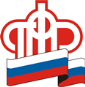 Информация Отделения Пенсионного фонда РФ по Белгородской области гражданам, направляемым на медицинское освидетельствование в учреждения медико-социальной экспертизы для установления инвалидностиЛицам, признанным инвалидами и не являющимся получателями пенсий, устанавливается страховая пенсия по инвалидности либо социальная пенсия по инвалидности при отсутствии страхового стажа.  При установлении инвалидности впервые можно заранее подготовиться к назначению пенсии, не дожидаясь установления группы инвалидности. Для этого необходимо подписать СОГЛАСИЕ на обработку персональных данных, форму которого можно получить у врача вместе с направлением на медико-социальную экспертизу. Заблаговременная подготовка документов до подачи заявления о назначении пенсии может производиться территориальным органом Пенсионного фонда по месту жительства, по Вашему выбору:– через работодателя - если гражданин осуществляет трудовую деятельность;– через администрации сельских поселений - если гражданин не работает и проживает в селе; – при предоставлении документов в ПФР лично  или законным представителем.Для назначения страховой пенсии по инвалидности потребуются следующие документы (при наличии):- трудовая книжка;- аттестат о полученном образовании;- военный билет;- документы, подтверждающие изменение фамилии;- свидетельства о рождении детей;- имеющиеся справки о стаже и заработной плате.Ознакомиться со сведениями, содержащимися в индивидуальном лицевом счёте, а также подать заявления о назначении выплат, предусмотренных гражданам, признанным инвалидами, можно, воспользовавшись Личным кабинетом на сайте pfrf.ru или Портале государственных услуг. Чтобы войти в Личный кабинет, необходима регистрация в Единой системе идентификации и аутентификации (ЕСИА) на Портале государственных услуг. Если Вы еще не зарегистрированы, получить учётную запись в ЕСИА можно в клиентской службе любого управления ПФР.   